ダイナミックな団体技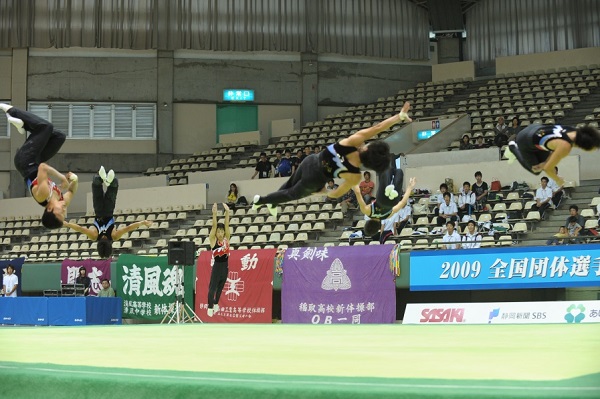 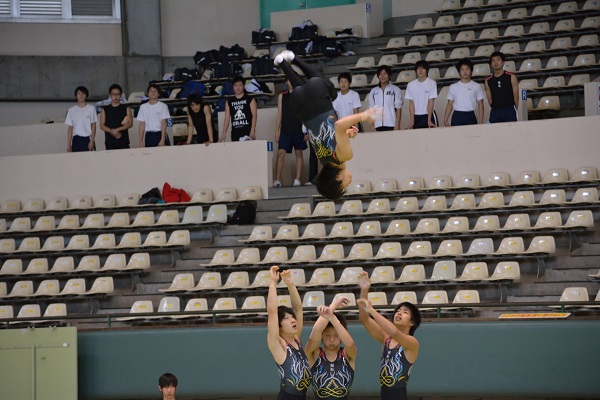 美しく華麗な個人演技美しく華麗な演技は人を魅了する！クラブロープ　　　　　　　　　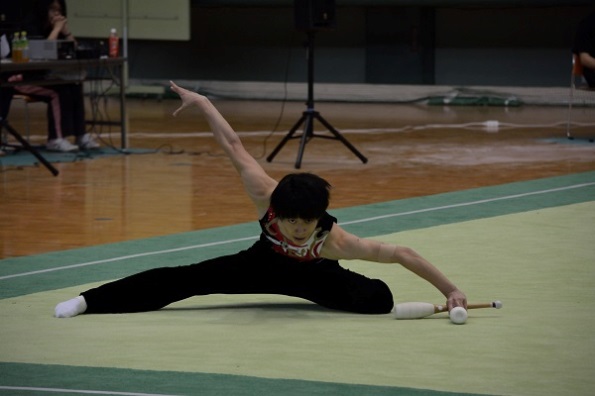 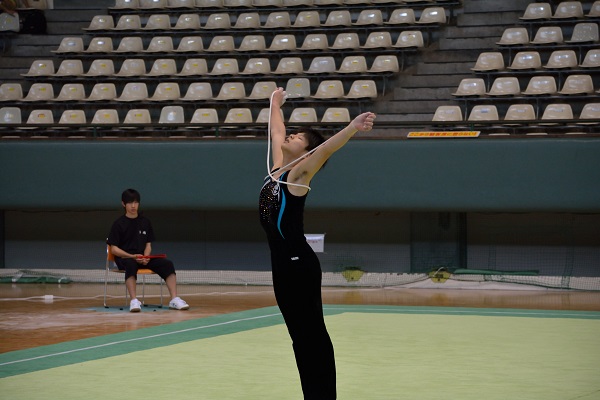 動態的 團體技能
美而華麗的個人表演項目美而華麗的演技,將擄獲人心! CLUBS  棍棒ROPE 繩日本の高校生が魅せるエキサイテイング男子新体操稲取高校新体操部男子新体操は同時性とアクロバットを追求した体操です。ダイナミックで迫力満点の演技をみんなで見よう！日本高中生所展現的魅力撼動人心的男子新體操稻取高中新體操部男子新體操所要追求的是,與雜技技能作結合,能一併展現出來的體操.既大膽又充滿看頭的表演,歡迎大家一起來觀賞吧!